Barshare ECC – September Newsletter 2018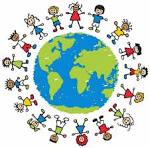 We would like to extend a warm welcome to our new starts and returning pupils to the ECC.  Most of the children have settled very well and are quickly adapting to the routines within the ECC.We have a busy term ahead and the children will be learning about –Me & My FamilyTraditional TalesKeeping HealthyMy SensesThe children will be involved in a discussion at the beginning of each topic to find out exactly what they know and what they want to learn more about.We always aim to deliver high quality early learning experiences for the children within the ECC.StaffingSunshine room - 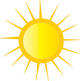 Miss Walker & Mrs KellyRainbow room – 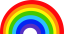 Mrs Scott &Mrs Cairns (Mon-Thu) Mrs Walker - Friday & NCCTMrs McDicken (Mon) - NCCT Miss Keane (Modern Apprentice) Collection of childrenIf you require to collect your child before the end of their session in the ECC, please inform your child’s key worker (if possible) or telephone the school to pass on this information.If an arrangement has been made for the collection of your child by another person, please inform your child’s key worker of this at the beginning of their session.  Health & Safety – Car Park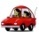 Can we please remind you that all access to the ECC is gained by walking past the main entrance doors of the school or using the side gate via Walker Court and going round to the back of the school to the ECC entrance door. The use of the staff car park and access via Hillside school is strictly prohibited to adhere to East Ayrshire Health and Safety procedures.Parent ConsultationsParents of the new starts to our ECC will have the opportunity to meet with their child’s keyworker to discuss their progress and any concerns/questions that you may have.  Appointment times will be scheduled in due course.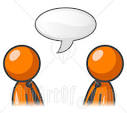 IllnessIf your child is going to be absent from their ECC session, please notify us with a reason for absence before 9:00am / 12:30pm  – if possible - so that their Keyworker can be informed.  As a general rule, children with a sickness and/or diarrhoea bug should not return to the ECC until 48 hours after the diarrhoea and/or vomiting has stopped; this is to help prevent the spread of infection.Local WalkThe children within the ECC will be going on regular outings during the session.  This is a good opportunity to talk about their local environment and to reinforce road safety.The Rainbow Room children will be going a walk into the town centre on Thursday 20th September with their key workers to the local shops to purchase the snack food for the week. The children from the Sunshine Room will have the opportunity to do this next month.Please make sure that your child is appropriately dressed for the weather conditions and if you wish to accompany the children on the walk as a Parent Helper please speak to your child’s key worker.All help is greatly appreciated!Stay & Play days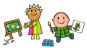 Our ‘Stay and Play’ days are always well attended and enjoyed by the adults and children alike.  We aim to have a play day session twice per term (alternate days) for parents, family members or family friends to come along to an ECC session to enjoy interacting and socialising with their child within the ECC environment.  You will have the opportunity to observe and share the experiences of playing, singing, painting, storytelling, outdoor play, etc with your child and discovering what they actually get up to whilst at the ECC!  This is also a good opportunity for your child to show you their Special Achievement folder and to talk about what they are proud of achieving.  Our first ‘Stay and Play’ day for the session is:Wednesday 26th September 10:30 – 11:30 am session; 2:00 – 3:00 pm session.Play EquipmentCan we please request that parents/carers do not allow their child to play on the bikes, scooters, etc from the storage unit when waiting to enter the ECC.  This is for Health and Safety reasons.  We understand that this is a temptation for the children and we are currently sourcing new storage equipment.Dates for your diary: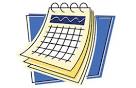 FridaY 21st  September – HolidayMonday 24th September – HolidayThursday 20th September - Rainbow Room local walk – am & pm sessionWednesday 26th September – Stay & Play day – 10:30 – 11:30 am session2:00 - 3:00 pm sessionFriday 12th October – CloseMonday 15th – Friday 19th October – HolidayMonday 23rd October – Pupils returnInformation can also be found on our school website:https://blogs.glowscotland.org.uk/ea/barshareprimary/Open Door Policy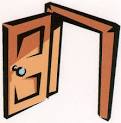 We have an open door policy within the ECC and are always available to (in confidence if you prefer) speak to Parents/Carers regarding their children.  If you have any worries or concerns about anything regarding the service being provided in Barshare ECC, Mrs Hastings, Mrs Robertson or the ECC key workers will be more than happy to help you in any way possible. Thank You                              Mrs Gillian Robertson (Acting Principal Teacher)